Je inschrijfformulier wordt door ons bewaard en zodra er een vacature is, zullen we contact met je opnemen.Datum van ontvangst:		……………………………………………….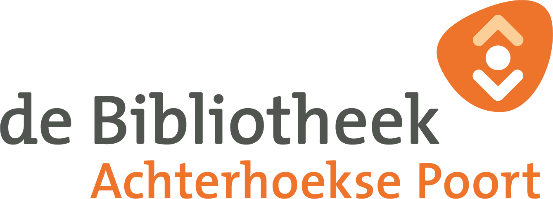 INSCHRIJFFORMULIER VOOR OPRUIMHULPENIk heb interesse in opruimwerkIk werk zorgvuldig, netjes en snel en weet van aanpakkenIk ben beschikbaar voor een langere periode (het is geen vakantiewerk!)Ik ben minimaal 2x 1 uur beschikbaar op de middagenIk ben 15, 16 of 17 jaar oudIk ben akkoord met werken tegen betaling van het minimumloonHerken je je in bovenstaande punten? Dan kun je verder gaan met solliciteren!Persoonlijke gegevens:Naam:Adres:Postcode en woonplaats:Telefoonnummer / mobiel nummer:E-mailadres:Geboortedatum:Burgerservicenummer:Huidige opleiding: (naam van je school en leerjaar)Dagen / dagdelen waarop je kunt werken:Maandag vanaf            ………………….……           uurDinsdag vanaf              ……………………….           uurWoensdag vanaf          ………………….……           uurDonderdag vanaf         ………………………..           uurVrijdag vanaf                 ………………….……           uurZaterdag vanaf              ………………………..          uurZondag vanaf              ………………………..            uurIk kan/wil ook ’s avonds werken                ja  /  neeDe bibliotheek waar ik graag wil werken is in ………………………….....